 Запорізький туристичний фестиваль-ярмарок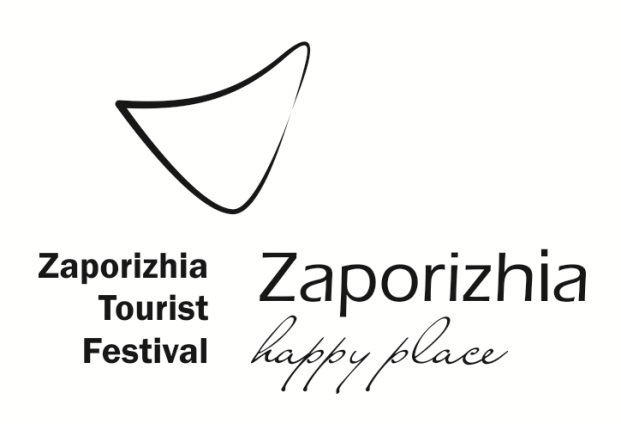 ЗАПРОШУЄ12 травня 2018 року з 11.00м. Запоріжжя каскад «Райдуга»Заявка на участь у фестивалі-ярмаркуП.І.Б.  контактної особи Назва компаніїКількість представниківКонтакти: областьнаселений пункт, поштова адресателефон, e-mailСфера діяльностіУчасть у прес-турі(представники регіональних ЗМІ)			ТАК			НІ** Виставкове місце надається безкоштовно (палатка, стіл, 2 стільця)*** Заявка подається до 20 квітня 2018 року на ел. адресу: zaptur@ukr.net      Телефони для довідок: (061) 239-06-33, (096) 109-04-56 Катерина.						   (097) 2838577 Анастасія